Kraków/Polska, 18 Maj 2021 r.Platforma łącząca systemy OT i ITCOPA-DATA wprowadza na rynek aktualizację platformy programowej zenon 10Wydarzenia ostatnich 16 miesięcy zwiększyły zainteresowanie rozwiązaniami cyfrowymi i nowoczesnymi modelami biznesowymi. Platforma zenon, od producenta oprogramowania COPA-DATA, wspiera firmy we wdrażaniu przemysłowego IoT i cyfryzacji w przemyśle i energetyce. Obecnie firma wypuściła na rynek najnowszą aktualizację oprogramowania: zenon 10, który jest jeszcze bardziej zintegrowaną, kompleksową wersją poprzednich produktów.Automatyzacja i cyfryzacja w różnych branżach przemysłowych i energetyce od ponad 30 lat jest częścią DNA firmy COPA-DATA, producenta oprogramowania. „Postrzegam dzisiejszą wersję zenon jako połączenie technologii OT i IT. zenon 10 to doskonała platforma do wprowadzania systemów produkcyjnych do świata IT. W przyszłości wprowadzimy więcej narzędzi i usług, które uzupełnią cały pakiet. Ale zenon 10 już teraz posiada wszystkie istotne moduły" mówi Thomas Punzenberger, założyciel i CEO firmy COPA-DATA.COPA-DATA w coraz większym stopniu dostosowuje ciągły rozwój platformy oprogramowania zenon, aby spełniała wymogi jej głównych odbiorców z kluczowych branż tj.: energetyki i infrastruktury, spożywczej, farmaceutycznej i motoryzacji. Wielu świetnie prosperujących producentów maszyn również polega na ergonomicznych zastosowaniach platformy zenon. Pandemia wpłynęła na te branże w różny sposób, niemniej jednak grupa COPA-DATA była w stanie uzyskać stabilny wzrost wysokości sprzedaży i osiągnęła w roku 2020 wynik ponad 54 milionów Euro.Innowacje i rozszerzenia„Poza wykorzystywaniem naszych obecnych mocnych stron, wszystkie strategiczne decyzje w zakresie produktów podejmowane są zgodnie z naszym mottem: ,,Przenikanie się OT i IT–musi być łatwiejszy sposób!’’. Dlatego właśnie aktywnie zoptymalizowaliśmy integrację elementów i oznaczenia w platformie zenon 10, dzięki czemu oferowana platforma oprogramowania stała się zintegrowanym i kompleksowym rozwiązaniem”, mówi Gerald Lochner, Head of Product Management. Zmiany objęły graficzną przeróbkę centralnego środowiska inżynieryjnego, zenon Engineering Studio oraz przeprojektowanie interfejsu platformy. Moduł do dynamicznego raportowania zenon Analyzer został przemianowany na „Report Engine” i w pełni osadzony w platformie zenon. Podobnie, jak to było we wcześniejszych premierach każdej nowej wersji zenon, również i w najnowszej udoskonalono wiele sterowników i bram, celem zapewnienia rozszerzonej funkcjonalności i zwiększenia wydajności. W związku z tym wprowadzono również odpowiednie zmiany ważnych protokołów komunikacyjnych. W sumie cykl rozwoju platformy zenon 10 objął 158 nowych funkcji. „Najważniejsze kwestie dla mnie, to z pewnością Smart Data Storage zenon, czyli opcja, która oferuje teraz zintegrowaną bazę danych historycznych i kontekstowych na serwerach SQL. Dodatkowo wyróżnia się również jeszcze bardziej usprawniona funkcja Smart Objects, do wydajnego i inteligentnego projektowania” dodaje Gerald Lochner.Dzięki przeprojektowanemu Web Engine zenon, platforma zenon 10 rozszerza możliwości korzystania i poprawia wydajność dla aplikacji opartych na HTML5. Ponadto technologia kontenerowa Docker jest również efektywniej obsługiwana przez najnowszą wersje zenon 10. Nowa usługa zenon Service Grid Identity gwarantuje bezpieczne zarządzanie autoryzacją i uwierzytelnianiem, jak i niezawodne połączenie z istniejącymi systemami administracyjnymi takimi jak np.: Microsoft Active Directory. Aby spełnić wymagania związane z coraz większą internacjonalizacją, raporty o alarmach i zdarzeniach w platformie zenon można teraz szybko przekonwertować na inne języki.Video z najważniejszymi cechami nowego zenon 10Główne innowacje technologiczne pojawiające się w zenon 10 omówiono w specjalnie przygotowanym filmiku.
Dodatkowo, filmy podsumowujące nowe funkcje dostępne są również w zakresie głównych branż COPA-DATA, czyli Energetyki i Infrastruktury, Farmaceutycznej, Motoryzacyjnej oraz Spożywczej. Podpisy:1_Thomas_Punzenberger_PR_Image_1500x2400px.jpg
„zenon 10 to doskonała platforma do wprowadzania systemów produkcyjnych do świata IT”, mówi Thomas Punzenberger, założyciel i CEO firmy COPA-DATA. 2_Gerald_Lochner_PR_Image_1500x2400px.jpg
„Przedstawiamy Platformę Programową zenon 10 jako zintegrowane rozwiązanie, które odzwierciedla nasze motto, czyli „Przenikanie się OT i IT – musi być łatwiejszy sposób!’”, mówi Gerald Lochner, Head of Product Management.zenon10_General_Visual_PR_Image_2400x1300px.jpg
Najnowsza aktualizacja zenon 10 zaprezentowana przez producenta firmę COPA-DATA, to zintegrowana platforma oprogramowania dla celów wdrażania przemysłowego IoT w przemyśle i energetyce. zenon10_UX_Visual_PR_Image_2400x1300px.jpg
W zenon 10, centralne środowisko inżynieryjne - „zenon Engineering Studio” – zostało zmodyfikowane graficznie, a interfejs platformy przeprojektowany.O FIRMIE COPA-DATA
COPA-DATA to niezależny producent oprogramowania, specjalizujący się w cyfryzacji przemysłu wytwórczego i energetyki. Jego platforma oprogramowania zenon® umożliwia użytkownikom na całym świecie automatyzację, zarządzanie, monitorowanie, integrację i optymalizację maszyn, wyposażenia, budynków i sieci energetycznych. COPA-DATA łączy dziesięciolecia doświadczenia w branży automatyki, z potencjałem cyfrowej transformacji. W ten sposób firma wspiera swoich klientów w łatwiejszym, szybszym i wydajniejszym osiąganiu ich celów.
Ta rodzinna firma została założona w roku 1987, w austriackim Salzburgu, przez Thomasa Punzenbergera. W roku 2020, zatrudniając ponad 300 pracowników na całym świecie, jej przychód osiągnął 54 miliony Euro.Kontakt prasowy w Polsce:Urszula Bizoń-Żaba
Dyrektor Zarządzający/Prokurent
urszula.bizon-zaba@copadata.com
COPA-DATA Polska Sp. z o.o.Ul. Josepha Conrada 51PL–31-357 KrakówTel.: +48 (12) 290 10 54www.copadata.com 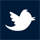 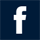 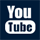 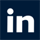 